O-løp i Buskerud første del av mai Kommunene i Buskerud er fortsatt på forskjellig tiltaksnivå i forhold Covid 19. De klubbene som kommer fra kommuner som er på nasjonalt nivå kan delta på kretsløp (for alle opp til 20 år), klubbene fra kommuner på tiltaksnivå 5B, kan kun delta på arrangement med deltakere fra sin kommune. Men ved å dele løpene opp i 2 kohorter, 1 kohort for alle fra kommuner på nasjonalt nivå, og 1 kohort for alle fra Drammen kommune kan vi ha følgende arrangementer i BuOK de 2 første helgene i mai:Program:Søndag 02.mai. Kretsløp Ringerike, langdistanse: Kohort 1: Klubber fra kommuner med tiltak på nasjonalt nivå, start fra kl. 10.00-10,30Kohort 2: Klubber fra Drammen kommune, start fra kl. 12.00-12.30Lørdag 08.mai. Kretsløp Sturla, mellomdistanse:Kohort 1: Klubber fra Drammen kommune, start fra kl. 10.00-10.30Kohort 2: Klubber fra kommuner med tiltak på nasjonalt nivå, start fra kl. 12.00-12.30Søndag 09.mai. Kretsløp Kongsberg, sprintløpKohort 1: Klubber fra kommuner med tiltak på nasjonalt nivå, start fra kl. 10.00-10.30Kohort 2: Klubber fra Drammen kommune, start fra kl. 11.30-12.00Det vil bli klasser og løyper for alle opp til 20 årLøype 1: D/H10, N åpenLøype 2: D/H 11-12, Cåpen 13-20Løype 3: D/H 13-14, B-åpen 13-20Løype 4: D 15-16, Åpen kort 17-20Løype 5: D17-20, H15-16Løype 6: H17-20Alle som skal være med som ledere, sjåfører og ledsagere må melde seg på i Eventor.Alle deltakere i kohort 1 må forlate arena når de er ferdig med løpet, og alle løpere i kohort 2 bes om å ikke oppholde seg på arena lenger enn de må før start.Postene på skogsløpene vil henge ute og kan brukes som ukas løype dagen etter arrangementet, kartene vil bli lagt ut i Eventor kl. 15.00 på løpsdagen, og de som ønsker å benytte seg av dette tilbudet bes Vippse kr. 50 til arrangør (se info i Eventor)Ved spørsmål ta kontakt med Isa Heggedalisa.heggedal@orientering.no, tlf. 91162287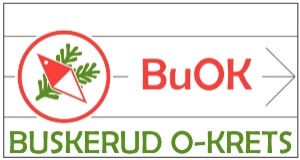 BUSKERUD ORIENTERINGSKRETS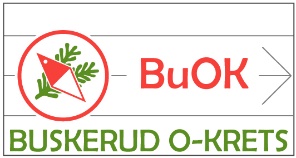 